Raport  ewaluacyjnyEwaluacja  – Uczniowie nabywają wiadomości i umiejętności określone w podstawie programowej.Cele ewaluacji:Nauczyciele realizując podstawę programową, analizują i monitorują osiągnięcia każdego ucznia. Określenie poziomu nabywania wiadomości i umiejętności uczniów określonych w podstawie programowej nauczania ogólnego.Osoby prowadzące badanie;Małgorzata Jeziorowska; Ilona MarczakNarzędzia wykorzystane w badaniu:Ankiety – dla uczniów i nauczycieli, wywiad z dyrektorem zespołu Grupa badawcza:Nauczyciele , uczniowie klasy VII i klasy III gimnazjum, dyrektor zespołu.Termin rozpoczęcia i zakończenia badania:Rozpoczęcie – luty 2018 roku,  zakończenie – czerwiec 2018 rok.WstępCelem ewaluacji wewnętrznej było stwierdzenie czy nauczyciele realizując podstawę programową analizują i monitorują osiągnięcia każdego ucznia. Problemem badawczym ewaluacji było określenie poziomu nabywania wiadomości i umiejętności uczniów określonych w podstawie programowej nauczania ogólnego.W trakcie badania chciano uzyskać odpowiedzi na następujące pytania: Czy podstawa programowa jest realizowana zgodnie z zalecanymi warunkami i sposobami jej realizacji.? Czy nauczyciele kształtują u uczniów umiejętności zawarte w podstawie programowej? W jaki sposób nauczyciele analizują i monitorują osiągnięcia uczniów? W jaki sposób nauczyciele modyfikują swój program nauczania do możliwości i zainteresowań uczniów?Przy układaniu pytań do ankiet i wywiadu kierowano się następującymi kryteriami: zgodność realizacji podstawy programowej z zaleconymi warunkami; skuteczność kształtowania u uczniów umiejętności wynikających z podstawy programowej nauczania ogólnego; trafność metod monitorowania i analizowania osiągnięć uczniów.Metody i materiały:Podczas badania wykorzystano: analizę wyników sprawdzianów i egzaminów; ankiety ; wywiad z dyrektorem.  Ankiety nauczyciele oraz uczniowie klasy III gimnazjum i uczniowie klasy VII szkoły podstawowej.  Po zebraniu ankiet dokonano opracowania i analizy wyników.Wyniki i wnioski wynikające z ankiet          Anonimowa ankieta dla nauczycieli1.Czy zna Pan/Pani rozporządzenie MEN w sprawie podstawy programowej     wychowania przedszkolnego i kształcenia ogólnego?    Wnioski:Wszyscy ankietowani nauczyciele znają  rozporządzenie MEN w sprawie podstawy programowej wychowania przedszkolnego i kształcenia ogólnego2. Z jakich źródeł czerpie Pan/Pani swoją wiedzę? (można podkreślić kilka     odpowiedzi)     Wnioski:Nauczyciele swoją wiedzę w sprawie podstawy programowej czerpią z różnych źródeł.Prawie wszyscy nauczyciele uczestniczyli w zewnętrznych formach doskonalenia i w szkoleniach RP w sprawie nowej podstawy programowej.Zdecydowania większość nauczycieli śledziła publikacje MEN.Większość nauczycieli przeglądała edukacyjne serwery internetowe omawiające nową podstawę programowa oraz przeglądała czasopisma oświatowe.3.Czym Pan/Pani się kieruje przy wyborze programu nauczania? (można    podkreślić kilka odpowiedzi)     Wnioski:Przy wyborze programu nauczania nauczyciele kierowali się głównie zgodnością programu z podstawą programową, dostosowaniem programu do potrzeb i możliwości uczniów i środowiska oraz poprawnością pod względem merytorycznym, dydaktycznym i wychowawczym.Nauczyciele brali również pod uwagę opracowane kryteria oceniania i metody sprawdzania osiągnięć uczniów oraz podane szczegółowe cele kształcenia i wychowania.4.Kiedy dokonuje Pan/Pani analizy podstawy programowej? (można podkreślić   kilka odpowiedzi)     Wnioski:Nauczyciele dokonują analizy podstawy programowej poprzez opracowywanie wymagań edukacyjnych, tworzenie własnych rozkładów materiału i opracowywanie dostosowań programu do potrzeb i możliwości swoich uczniów.Analizę dokonują nauczyciele podczas opracowywania scenariuszy lekcji i planowania zajęć edukacyjnych.5.  Czy monitoruje Pan/Pani realizację podstawy programowej?     Wnioski:Nauczyciele monitorują realizację podstawy programowej.Monitorowanie realizacji podstawy programowej zależy od zajęć edukacyjnych na poszczególnym stopniu kształcenia.W klasach młodszych nauczyciele monitorują podstawę na każdej lekcji.W klasach starszych realizację podstawy monitoruje się raz w miesiącu lub przed nowym cyklem tematycznym.Tylko nieliczni nauczyciele dokonują tego raz w semestrze lub na koniec roku szkolnego.6. Które z zalecanych warunków i sposobów realizacji podstawy programowej    według Pana /Pani opinii realizowane są w państwa placówce i w jakim    stopniu?Szkoła zapewnienia środki dydaktyczne potrzebne do realizacji PP.W szkole wykorzystuje się urządzenia TiK.W szkole można korzystać z księgozbioru biblioteki szkolnej.Wyposażenie  sal odpowiada liczebności uczniów.W szkole istnieją odpowiednie warunki do nauczania.Szkoła przygotowuje uczniów do właściwego odbioru i wykorzystywania mediów.Szkoła tworzy możliwości rozwijania uczniowskich zainteresowań.W szkole docenia się sukcesy uczniów.Uczniowie mają możliwość pracy zespołowej.Wnioski:63% ankietowanych nauczycieli (10 osób) uważa, że szkoła zapewnia środki dydaktyczne potrzebne od realizacji PP w stopniu wysokim, a 37% w średnim stopni.Prawie wszyscy nauczyciele – 15 osób(94%) ocenili, że w szkole wykorzystuje się urządzenia TiK w wysokim stopniu.W szkole można korzystać z księgozbioru biblioteki szkolnej w wysokim stopniu – 14 osób oraz w średnim stopniu – 2 osoby.Wyposażenie sal odpowiada  liczebności uczniów w stopniu wysokim stwierdziło 56% ankietowanych(9 osób) a, w stopniu średnim – 44% .Szkoła zapewnia uczniom właściwe warunki do nauki w stopniu wysokim – 50% ankietowanych, w stopniu średnim również 50% ankietowanych.88% ankietowanych nauczycieli uważa, że szkoła w stopniu wysokim przygotowuje uczniów do właściwego odbioru i wykorzystywania mediów. Zdaniem 12% ankietowanych w stopniu średnim.Szkoła tworzy w stopniu wysokim możliwości rozwijania uczniowskich zainteresowań – 82% ankietowanych, a  w stopniu średnim – 18 % ankietowanych.Zdaniem 94% ankietowanych szkoła w stopniu wysokim docenia sukcesy uczniów.94% ankietowanych nauczycieli uważa, że szkoła  umożliwia uczniom pracę w zespołach w stopniu wysokim .7. Czy realizacja podstawy programowej ma wpływ na osiągnięcia edukacyjne      ucznia?       Wnioski:94% ankietowanych nauczycieli uważa, że realizacja podstawy programowej wpływa na osiągnięcia edukacyjne uczniów.8. Czy przeprowadza Pan/Pani diagnozę wiadomości i umiejętności oraz analizę    osiągnięć edukacyjnych uczniów?       Wnioski:Wszyscy nauczyciele przeprowadzają diagnozę wiadomości i umiejętności oraz analizują osiągnięcia edukacyjne swoich uczniów.9. W jaki sposób bada (diagnozuje i analizuje) Pani / Pan osiągnięcia uczniów?     Wnioski:Osiągnięcia uczniów nauczyciele badają  wykorzystując różne sposoby.Prawie wszyscy ankietowani nauczyciele obserwując ucznia oceniają jego aktywność na lekcji.Najczęściej wymieniane sposoby to: prace pisemne – 13 osób; odpowiedzi ustne – 13 osób; obserwacja ucznia na lekcji – 13 osób.Inne sposoby to: ocena prac domowych, ocena wytworów uczniów, testy sprawnościowe – nauczyciele w-f.10. Czy badając osiągnięcia uczniów uwzględnia Pan / Pani ich możliwości       rozwojowe?     Wnioski:Nauczyciele badając osiągnięcia swoich uczniów uwzględniają ich możliwości rozwojowe i zainteresowania.11. Czy formułuje i wdraża Pani / Pan wnioski z analizy osiągnięć uczniów?     Wnioski:Wnioski wynikające z analizy osiągnięć uczniów nauczyciele uwzględniają swojej pracy.12. Jeżeli wykorzystuje Pan / Pani wnioski wynikające z analizy osiągnięć        uczniów, to jakie działania Pan / Pani podejmuje?     Wnioski:Wnioski wynikające z analizy osiągnięć uczniów mają wpływ na działania podejmowanie przez nauczycieli.Nauczyciele uczestniczą w różnych szkoleniach, by zwiększyć swoją wiedzę w tym zakresie.Działanie jakie podejmują nauczyciele to: dobór metod pracy ( aktywne metody pracy); modyfikacje planów wynikowych, modyfikacje pomocy dydaktycznych , sprawdzianów, testów; indywidualizacja nauczanie; organizacja zajęć dodatkowych; określanie mocnych i słabych stron uczniów  - tworzenie informacji zwrotnej dla rodziców i uczniów.13. W jaki sposób motywuje Pan/Pani uczniów do uzyskania lepszych wyników       w nauce?     Wnioski:Nauczyciele motywują swoich uczniów do uzyskiwania lepszych wyników w nauce.Najczęściej wymieniane sposoby motywowania to: rozmowy indywidualne z uczniami; stosowanie różnych metod pracy na lekcjach, możliwość poprawy ocen, zachęcanie do udziału w zajęciach dodatkowych, do udziału w konkursach, zawodach.Jedną z metod jest pochwała za osiągnięcia na forum klasy lub szkoły.ANKIETA ANONIMOWA  DLA UCZNIÓW III KLASY GIMNAZJUMCzy na początku roku zostałeś-(aś) zapoznany(-a) z Przedmiotowym Systemem Oceniania z poszczególnych przedmiotów?              Wnioski:Wszyscy uczniowie zostali zapoznani z Przedmiotowym Systemem Oceniania z poszczególnych przedmiotów.Czy nauczyciele stosują się do podawanych kryteriów?               Wnioski:78% ankietowanych stwierdziło, że nauczyciele raczej stosują kryteria zawarte w PSO z poszczególnych przedmiotów.Zdaniem 2 uczniów nauczyciele na pewno stosują kryteria.2 uczniów uważa, że nie zawsze i nie wszyscy nauczyciele kryteria respektują.Czy wiadomości przekazywane na lekcjach są dla Ciebie zrozumiałe?  Wnioski:14 uczniów(78%) uważa, że wiadomości przekazywane na lekcjach są przeważnie zrozumiałe.Tylko dla dwóch uczniów wiadomości są zdecydowanie zrozumiałe.Dla dwóch uczniów wiadomości przeważnie nie są zrozumiałe.Czy masz możliwość wykazania się na lekcjach swoją wiedzą i umiejętnościami?  Wnioski:2 uczniów uważa, że mogą  wykazać się na lekcjach swoją wiedzą i swoimi umiejętnościami.61% (11 osób)uważa, że raczej mają  takie możliwości.Zdanie 3 uczniów raczej nie mają takich możliwości.Takich możliwości nie ma na pewno 2 ankietowanych uczniów.Czy zdobyta wiedza pomaga Ci w wykonywania zdań i rozwiązywania problemów?                Wnioski:2/3 ankietowanych uczniów uważa, że zdobyta  na lekcjach wiedza jest im przydatna i potrzebna do wykonywania zadań i rozwiązywania problemów.Zdobyta na lekcjach wiedza nie jest przydatna zdaniem jednego ankietowanego ucznia.Zdobyta na lekcjach wiedza raczej nie pomaga uczniom , tak stwierdziło 5 ankietowanych osób.Jak nauczyciele sprawdzają Twoją wiedzę ? /można podkreślić klika odpowiedzi/                Wnioski:Nauczyciele w różny sposób sprawdzają wiedzę uczniów.Najczęściej wymieniane przez uczniów metody to: prace pisemne i  prace domowe .Inne metody często stosowane to: odpowiedzi ustne i aktywność uczniów na lekcjach.Rzadziej stosowane metody to: referaty, analiza wytworów oraz testy sprawnościowe.Jeden uczeń nie udzielił odpowiedzi na to pytanie.Czy w Twoim odczuciu, nauczyciele oceniają cię sprawiedliwie?  Wnioski:¾ ankietowanych uczniów, uważa, że nauczyciele oceniają ich sprawiedliwieNiesprawiedliwie oceniany jest tylko jeden z ankietowanych uczniów.3 osoby uważają, że nie potrafią jednoznacznie ocenić, czy są oceniani sprawiedliwie.Czy jesteś informowany o tym, co już umiesz, a co powinieneś poprawić?               Wnioski:Zdaniem 11 uczniów nauczyciele informują ich o stanie ich wiedzy oraz  o brakach, które muszą uzupełnić.Raczej takich informacji nie otrzymuje 7 ankietowanych uczniów.Czy masz możliwość poprawienia swoich ocen?  Wnioski:Uczniowie mogą poprawiać swoje oceny – 95% ankietowanych uczniów1 uczeń uważa, że raczej nie może poprawić swoich ocen.W jaki sposób nauczyciele motywują Cię do uzyskania lepszych wyników w nauce?/ można podkreślić kilka odpowiedzi/  Wnioski:Nauczyciele motywują uczniów do uzyskiwania przez nich lepszych wyników w nauce – 13 ankietowanych uczniów.Nauczyciele w różny sposób motywują swoich uczniów do lepszej pracy. Najczęściej wymieniane sposoby to: udział w zajęciach dodatkowych, w konkursach lub zawodach sportowych, rozwiązywanie dodatkowych zadań.Tylko jeden z ankietowanych uczniów uważa, że nauczyciele nie motywują go nauki i uzyskiwania lepszych wyników.Na to pytanie nie dało żadnej odpowiedzi 4 ankietowanych uczniów.Czy masz w szkole możliwość prezentowania swoich osiągnięć?               Wnioski:Większość ankietowanych uczniów ma możliwość prezentowania swoich osiągnięć – 13 osób.4 ankietowane osoby nie wie, czy może prezentować swoje osiągnięcia w szkole.1 uczeń uważa, że nie ma żadnych możliwości prezentowania swoich osiągnięć.Czy nauczyciele przygotowywali Cię do egzaminu gimnazjalnego? /należy podkreślić tylko jedną odpowiedź/.  Wnioski:Nauczyciele przygotowywali uczniów do egzaminów gimnazjalnych.Zdanie 8 uczniów ze wszystkich przedmiotów egzaminacyjnych.8 uczniów uważało, że tylko z historii.2 uczniów wskazało tylko język polski i matematykę, a 1 uczeń – język angielski.                ANONIMOWA ANKIETA DLA UCZNIÓW KLASY VII SZKOŁY PODSTAWOWEJCzy na początku roku zostałeś-(aś) zapoznany(-a) z Przedmiotowym Systemem Oceniania z poszczególnych przedmiotów?Wnioski;Uczniowie zostali zapoznani z Przedmiotowym Systemem Oceniania z poszczególnych przedmiotów – 95% ankietowanych uczniów.Tylko jeden z ankietowanych stwierdził, że na początku roku nie został zapoznany z PSO z poszczególnych przedmiotów.Czy nauczyciele stosują się do podawanych kryteriów?Wnioski:85% ankietowanych uczniów uważa, że nauczyciele stosują się do podanych kryteriów.Nie zawsze nauczyciele stosują te kryteria tak odpowiedziało dwóch uczniów.Kryteria te nie są przestrzegane, tak stwierdził jeden z ankietowanych.Czy wiadomości przekazywane na lekcjach są dla Ciebie zrozumiałe?Wnioski:Wiadomości przekazywane na lekcji są przeważnie zrozumiałe dla 85% ankietowanych, a dla 10 % nie zawsze.Nie rozumie treści przekazywanych na lekcjach jeden z ankietowanych uczniów.Czy masz możliwość wykazania się na lekcjach swoją wiedzą i umiejętnościami?Wnioski:Uczniowie mają możliwości wykazania się swoją wiedzą i umiejętnościami na lekcjach – 60% ankietowanych uczniów.Nie zawsze uczniowie mają możliwości wykazania się swoją wiedzą i umiejętnościami, tak stwierdziło 7 ankietowanych uczniów.Tylko jeden uczeń uważa, że nie ma takich możliwości.Czy zdobyta wiedza pomaga Ci w wykonywania zdań i rozwiązywania problemów?Wnioski:50% ankietowanych uczniów uważa, że wiedza zdobyta na lekcjach jest im przydatna w dalszej  pracy.Nie zawsze zdobyta wiedza pozwala na prawidłowe wykonanie zadań i rozwiązywanie problemów zdaniem 35% ankietowanych.Zdobyta na lekcjach wiedza jest nieprzydatna dla 3 ankietowanych uczniów.Jak nauczyciele sprawdzają Twoją wiedzę ? /można podkreślić klika odpowiedzi/Wnioski:W różny sposób nauczyciele sprawdzają wiedzę uczniów.Najczęściej wymienione sposoby to: prace pisemne oraz prace domowe.Często wiedza uczniów sprawdzana jest podczas pracy na lekcjach.Rzadziej stosowane sposoby to: odpowiedzi ustne, testy sprawnościowe i analiza wytworów uczniów.Czy w Twoim odczuciu, nauczyciele oceniają cię sprawiedliwie?Wnioski:60% uczniów uważa, że są ocenianie sprawiedliwie.30% uczniów ankietowanych ma odczucie, że przeważnie nie są sprawiedliwie oceniani.Dwóch uczniów stwierdziło, że w swoim odczuciu są niesprawiedliwie oceniani.Czy jesteś informowany o tym, co już umiesz, a co powinieneś poprawić?Wnioski:Zdaniem 45% ankietowanych uczniów,  nauczyciele informują ich o stanie ich wiedzy, czyli wiedzą co umieją i co muszą poprawić.Takie wiedzy nie ma 55% ankietowanych.Czy masz możliwość poprawienia swoich ocen?Wnioski:Zdecydowana większość uczniów ma możliwości poprawy swoich ocen – 95%W jaki sposób nauczyciele motywują Cię do uzyskania lepszych wyników w nauce?/ można podkreślić kilka odpowiedzi/Wnioski:Nauczyciele motywują uczniów do uzyskiwania lepszych wyników w nauce.Nauczyciele stosują różne sposoby motywowania uczniów.Sposoby najczęściej wymieniane to: zachęcanie do udziału w zajęciach dodatkowych – 8 osób; chwalenie i zachęcanie do udziału w konkursach i zawodach – po 6 osób.Czy masz w szkole możliwość prezentowania swoich osiągnięć?Wnioski:Uczniowie mają możliwość prezentowania swoich osiągnięć – 70 % ankietowanych uczniów.¼ ankietowanych uczniów nie jest zorientowanych i nie wie, czy mogą prezentować swoje osiągnięcia.Na pewno nie ma możliwości prezentowania swoich osiągnięć tylko jeden z ankietowanych uczniów.Czy masz problemy w nauce ?Wnioski:Trudności w nauce nie ma tylko 3 uczniów.Trzech uczniów ma problemy w nauce z większości przedmiotów.Zdecydowana większość uczniów ma trudności z niektórych przedmiotów.Najczęściej uczniowie mają problemy z: chemią – 11 osób. Inne przedmioty sprawiające problemy to: j. polski, j. angielski, geografia, historia, fizyka i matematyka.Jeśli zdarzają się problemy w nauce, to najczęściej są one spowodowane tym, że /możesz podkreślić kilka odpowiedzi/Wnioski:85% ankietowanych uczniów stwierdziło, że nie rozumie wszystkiego na lekcjach, materiał jest dla nich za trudny.40% uczniów nie ma czasu przygotować się do lekcji.35% uczniów za przyczynę problemu uznało swoje lenistwo.30% uczniów uważa, że tempo pracy na lekcji jest dla nich za szybkie.15% uczniów nie potrafi samodzielnie odrobić pracy domowej.Inne przyczyny to: brak umiejętności samodzielnej pracy i absencja na lekcjach.Czy korzystasz z konsultacji i dodatkowych zajęć prowadzonych przez nauczycieli.             Wnioski:65% ankietowanych uczniów nie korzysta z konsultacji i dodatkowych zajęć prowadzonych przez nauczycieli.30% uczniów korzysta z tych form pomocy.Na to pytanie nie udzielił odpowiedzi tylko jeden uczeń.Jeśli NIE, to dlaczego /uzasadnij/’Uczniowie najczęściej wymieniali następujące przyczyny: nie czują takiej potrzeby – 5 osób;brak lekcji dodatkowych z przedmiotów, które sprawiają trudności – 3 osoby;brak czasu – 2 osoby;większość nauczycieli nie organizuje dodatkowych zajęć – 2 osobymała różnorodność zajęć – 1 osoba.3 uczniów nie potrafiło uzasadnić, czyli nie dało żadnej odpowiedzi.          WYWIAD Z DYREKTOREM SZKOŁY W ALEKSANDRIICzy podstawa programowa jest realizowana zgodnie z zalecanymi warunkami i sposobami jej realizacji?Na podstawie odbytych obserwacji zajęć i rozmów indywidualnych z nauczycielami stwierdzam, iż podstawa programowa realizowana jest zgodnie z zaleconymi warunkami i sposobami realizacji. Między innymi w edukacji wczesnoszkolnej sale lekcyjne  składają się z dwóch części: edukacyjnej  i rekreacyjnej. Odpowiednie jest  wyposażenie sal w pomoce dydaktyczne i przedmioty potrzebne do zajęć, sprzęt audiowizualny, komputery z dostępem do Internetu, gry i zabawki dydaktyczne, kąciki tematyczne (np. przyrody), biblioteczkę itp. Uczniowie mają możliwość pozostawienia w szkole części swoich podręczników i przyborów szkolnych. Poprzez funkcjonowanie e-biblioteki w programie moll, uczniowie mają ułatwiony dostęp do odnowionego w 2016 r. księgozbioru. Wszechstronnie realizowana jest edukacja muzyczna na wszystkich etapach edukacyjnych poprzez szeroki dostęp, również na przerwach do instrumentów muzycznych i wiele kulturalnych projektów edukacyjnych ( np. Fundacji PZU).  Szkoła  zapewnia warunki do bezpiecznego prowadzenia zajęć przyrodniczych w odnowionej pracowni przyrodniczej oraz zajęć badawczych i terenowych, obserwacji i doświadczeń.  Podczas zajęć komputerowych i z informatyki uczniowie mają do swojej dyspozycji osobny komputer z dostępem do Internetu. Podczas prac nad projektami, uczniowie mają możliwość korzystania z komputerów, w zależności od potrzeb wynikających z charakteru zajęć, realizowanych celów i tematów. Wszystkie klasopracownie wyposażone są w projektory, tablice i monitory interaktywne co umożliwia nauczanie metodami TIK. Szkoła umożliwia wszechstronny rozwój fizyczny ucznia podczas zajęć obowiązkowych WF, fakultetów, zajęć SKS i zajęć ULKS. Rokrocznie organizowane są również obozy sportowe. Czy nauczyciele znają podstawę programową? Na jakiej podstawie Pan ocenia tą znajomość?Na podstawie odbytych obserwacji zajęć, których większość odbywa się pod kątem kontroli realizacji podstawy programowej oraz  kart monitoringu podstawy programowej po zakończeniu roku szkolnego i rozmów indywidualnych z nauczycielami stwierdzam, że nauczyciele znają podstawę programową. 100% nauczycieli brało udział w szkoleniach z nowej podstawy programowej, posiadają stosowne certyfikaty. Każdy nauczyciel ma swój założony folder z dokumentacją widoczną przez dyrektora w którym znajduje się podstawa programowa z danego przedmiotu. W folderze nauczyciele posiadają również zgodny z programem roczny rozkład zajęć z danego przedmiotu oraz program nauczania. Dyrektor dokonuje kontroli − czy liczba poszczególnych zajęć i przedmiotów w ciągu roku jest zgodna ze szkolnym planem nauczania,  czy tematy lekcji są odnotowywane na bieżąco. Dokonywana jest  analiza o stopnia realizacji podstawy programowej – 2 razy w roku szkolnym podczas posiedzeń rady pedagogicznej. Czy nauczyciele kształtują u uczniów umiejętności zawarte w podstawie programowej?Szczegółowe analizy jakościowe i ilościowe wyników wcześniejszych sprawdzianów oraz wyniki egzaminu gimnazjalistów, próbne sprawdziany i egzaminy, badanie osiągnięć uczniów klas trzecich w ogólnopolskich badaniach umiejętności trzecioklasistów (OBUT)  pozwalają stwierdzić, iż kształtowane są te umiejętności w stopniu zadawalającym. Znaczna ilość zajęć szkolnych ma charakter praktyczny: liczne wycieczki edukacyjne, zajęcia terenowe, warsztaty na uczelniach, instytutach naukowych itd. Wyposażenie klasopracowni sprzyja realizacji zajęć metodami aktywnymi co ułatwia nauczanie umiejętności zawartych w podstawie programowej. Dodatkowo realizację podstawy programowej umożliwia realizacja wielu projektów edukacyjnych zarówno uczniowskich jak również dużych projektów tj. Mega Misja, Bezpieczna Plus, Z kulturą na TY, E twinning. Nauczyciele kształtując umiejętności zawarte w podstawie programowej, korzystają szeroko z nowoczesnych technologii stosując TIK na zajęciach, wykorzystują platformy edukacyjne np. InstaLingCzy zdaniem Pana programy nauczania są dostosowane do możliwości i zainteresowań uczniów?W szkole uczniowie kl. I rozpoczynający naukę są bardzo dobrze znani nauczycielom edukacji wczesnoszkolnej ( wspólna RP z nauczyciela przedszkola , zastępstwa w przedszkolu, rzetelna diagnoza gotowości szkolnej, uzgadniany program nauczania z nauczycielami przedszkola), dlatego program nauczania jest dostosowany do możliwości klasy. Nauczyciele szkoły pracując w Zespole gdzie znajduje się przedszkole, szkoła podstawowa i oddziały gimnazjalne mają bardzo dobre rozeznanie w możliwościach i umiejętnościach uczniów, co pozwala im  dobrze przygotować programy i ich modyfikacje z początkiem kolejnego etapu edukacyjnego.Czy w szkole analizuje się i monitoruje osiągnięcia uczniów?Podczas rad pedagogicznych szczegółowo analizuje się zarówno osiągnięcia poszczególnych uczniów w danym semestrze nauki. Dokładnie omawia się wyniki klasyfikacji śródrocznej. Nauczyciele dokonują porównania wyników klas, analizują opinie poradni psychologiczno- pedagogicznej. Wspólnie wypracowują wnioski do pracy. W ciągu roku przeprowadza się sprawdziany i egzaminy próbne. Przeprowadzona jest analiza jakościowa i ilościowa zadań. Następnie dokonuje analizy  i przedstawia wyniki i wnioski nauczycielom podczas spotkań rady pedagogicznej. Wyniki egzaminów zewnętrznych porównywane są z wynikami oceniania wewnątrzszkolnego. W szkole prowadzona jest diagnoza bieżąca uczniów. Nauczyciele na podstawie obserwacji uczniów, prac kontrolnych monitorują możliwości dzieci. W razie potrzeb kierują uczniów na badania do Poradni Psychologiczno-Pedagogicznej, piszą dostosowania warunków, metod, form pracy dla uczniów przejawiających trudności w nauce i zachowaniu oraz dla uczniów zdolnych. Nauczyciele dokonują również ewaluacji dostosowań i oceny postępów, organizują zajęcia dodatkowe dla uczniów słabych i zdolnych. Wszechstronną diagnozą i opieką otoczeni są  uczniowie posiadający orzeczenie  o kształceniu specjalnym. Nauczyciele we współpracy z rodzicami i specjalistami  formułują indywidualny program edukacyjno-terapeutyczny. Każdy z nauczycieli uczących w danym oddziale zapoznaje się z orzeczeniem i na jego podstawie oraz na podstawie obserwacji własnych przygotowuje dostosowania wymagań edukacyjnych do potrzeb i możliwości ucznia, które uwzględniają charakter prowadzonych zajęć. Nauczyciele, pedagog, psycholog regularnie kontaktują się z rodzicami ucznia, aby udzielić im wskazówek do pracy z dzieckiem oraz aby rozwiązywać zaistniałe problemy wychowawcze, współpracę z rodzicami dokumentuje się w dzienniku elektronicznymi i w  dziennikach specjalistycznych Prowadzone są terapie: logopedyczna, pedagogiczna, psychologiczna, zajęcia specjalistyczne oraz dydaktyczno-wyrównawcze we współpracy z poradnią psychologiczno- pedagogiczną. Na spotkaniach z rodzicami poruszane są tematy związane z efektami pracy dydaktyczno-wychowawczej klas. Omawiane są zasady oceniania wewnątrzszkolnego, wnioski z poprzedniego roku szkolnego. Rodzice są systematycznie informowani poprzez dziennik elektroniczny o ocenach i sposobach ich poprawienia. ANALIZA WYNIKÓW SPRAWDZIANU I EGZAMINU GIMNAZJALNEGOWYNIKI SPRAWDZIANUWYNIKI EGZAMINÓW GIMNAZJALNYCHWnioski:W szkole analizuje się wyniki sprawdzianów i egzaminów gimnazjalnych.W analizie omawiane są standardy, które wypadły najlepiej i najsłabiej.Analizy zawierają wnioski do dalszej pracy, które nauczyciele wdrażają do swojej pracy.Szkoła osiąga dobre wyniki.Wyniki osiągane przez uczniów są wyższe niż wyniki w gminie, powiecie i województwie.Wyniki osiągane podczas sprawdzianów i egzaminów umieszczają szkołę wysoko na znormalizowanej skali staninowej.EWD wskazuje, że uczniowie uzyskują wyniki wyższe niż oczekiwane dla przeciętnego ucznia.EWD wskazuje, że efektywność nauczania jest wysoka.Wskaźniki EWD w okresach trzechletnich wzrastają.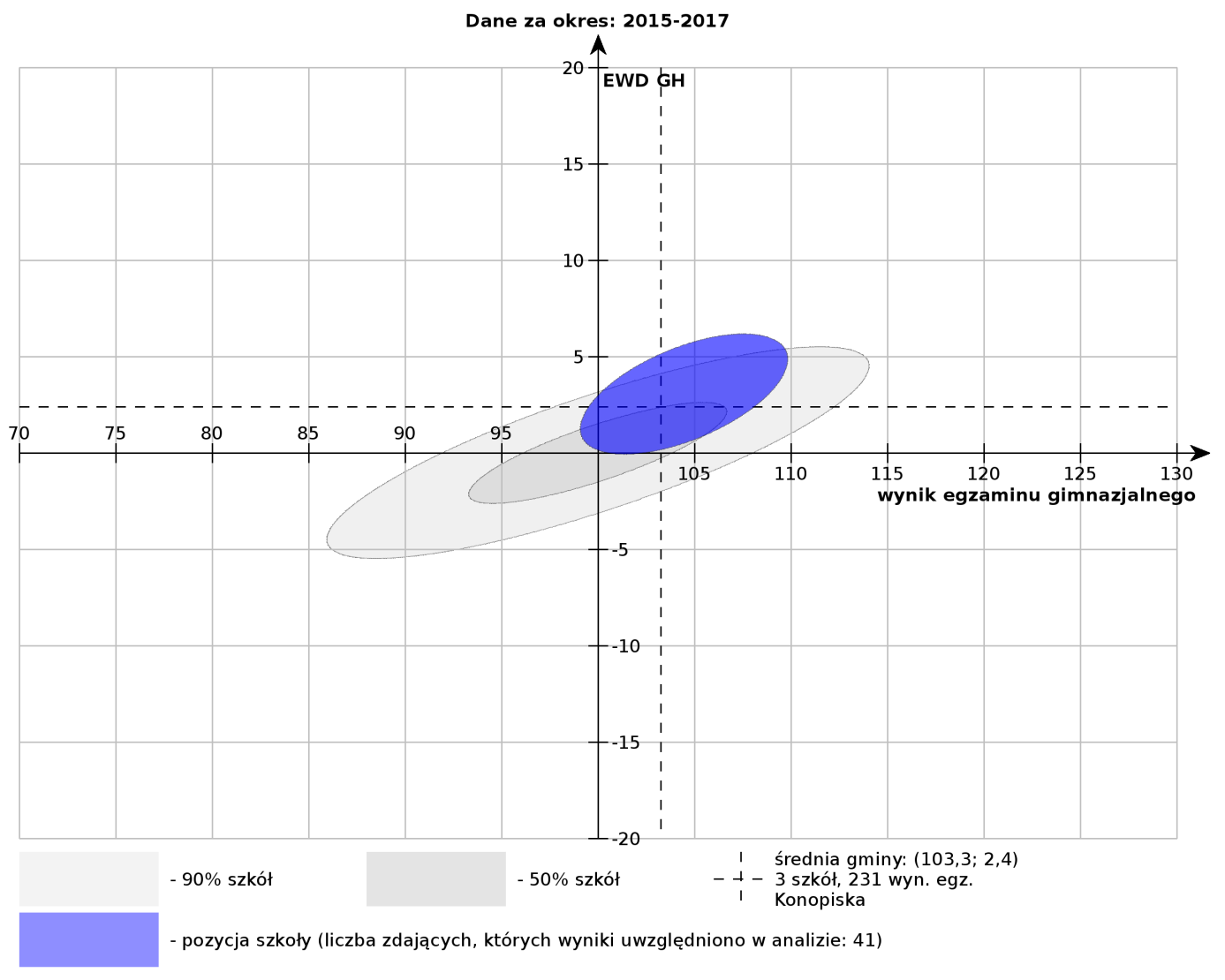 WnioskiUczniowie uzyskali wyniki wyższe niż oczekiwane dla przeciętnego ucznia, efektywność nauczania wysoka.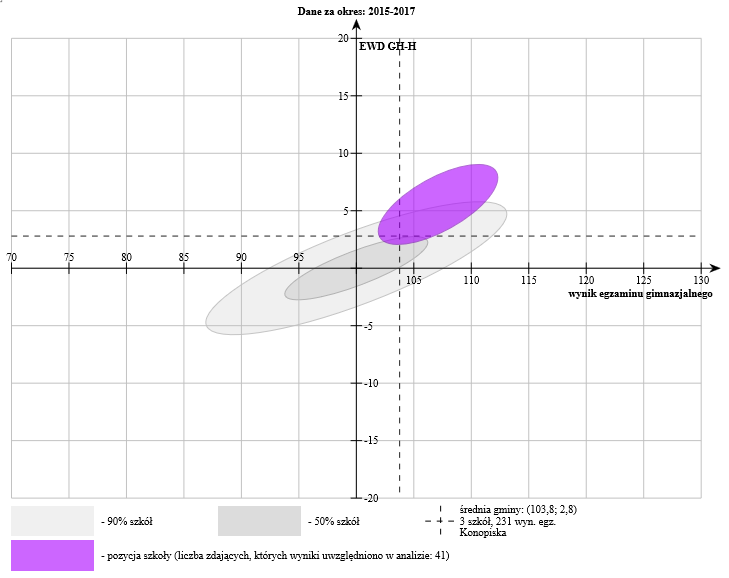 WnioskiUczniowie uzyskali wyniki dużo wyższe niż oczekiwane dla przeciętnego ucznia.Bardzo wysoka efektywność nauczania.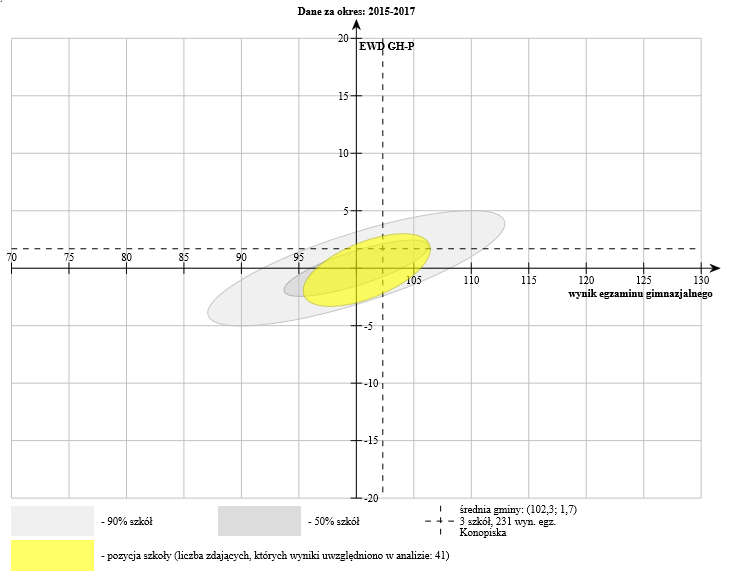 WnioskiWiększość uczniów uzyskała oceny wyższe od przeciętnych ocen.Efektywność nauczania większa od przeciętnej.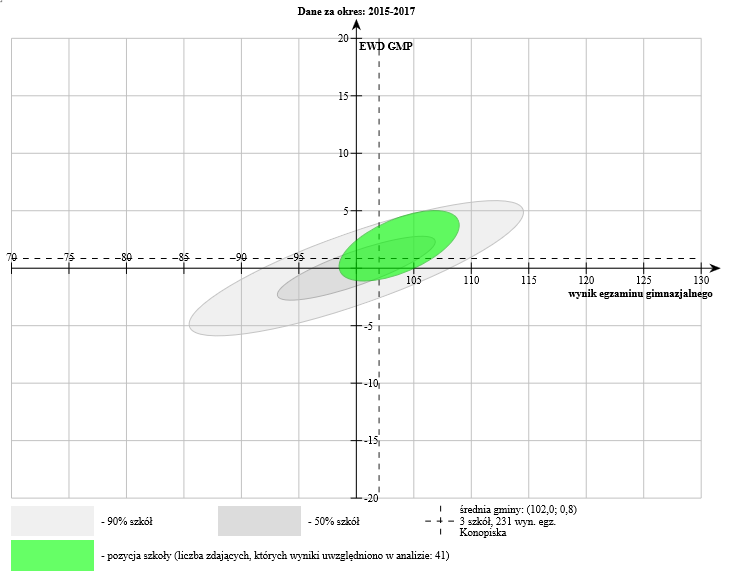 WnioskiZdecydowana większość uczniów uzyskała wyniki wyższe niż przeciętne.Efektywność wyższa niż przeciętna.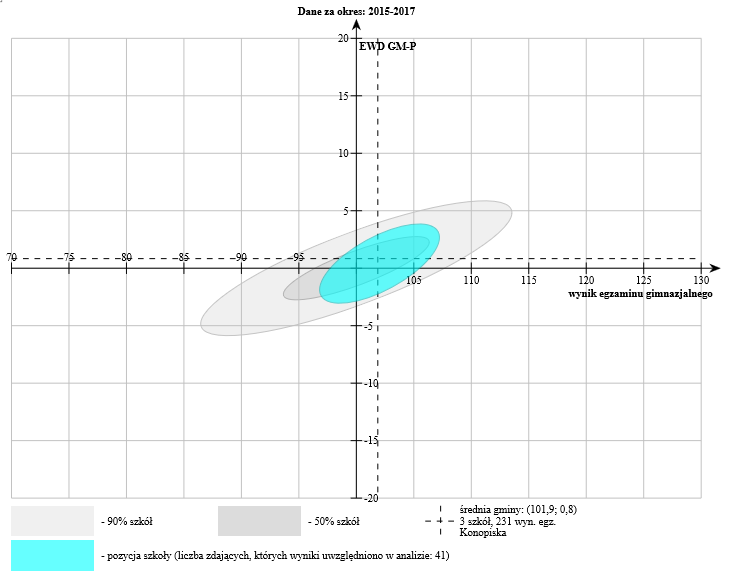 WnioskiWiększość uczniów uzyskała wyniki wyższe niż oczekiwane dla przeciętnego ucznia.Efektywność wyższa niż przeciętna.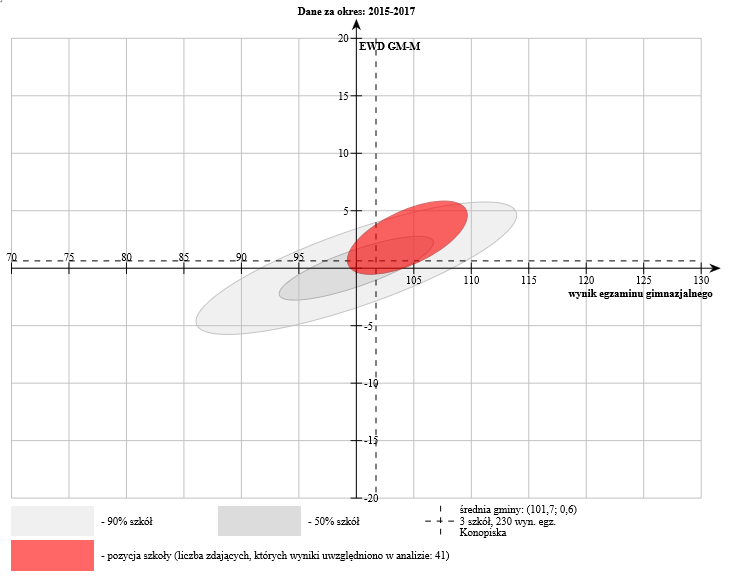 WnioskiZdecydowana większość uczniów uzyskała wyniki wyższe niż przeciętne.Efektywność nauczania wysoka.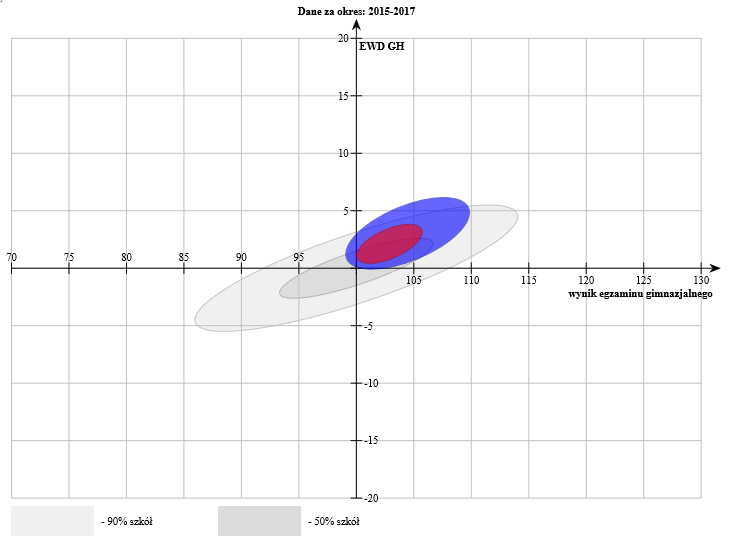 kolor niebieski – Gimnazjum w Aleksandrii – kolor fioletowykolor czerwony – Gimnazjum w Konopiskach – kolor żółty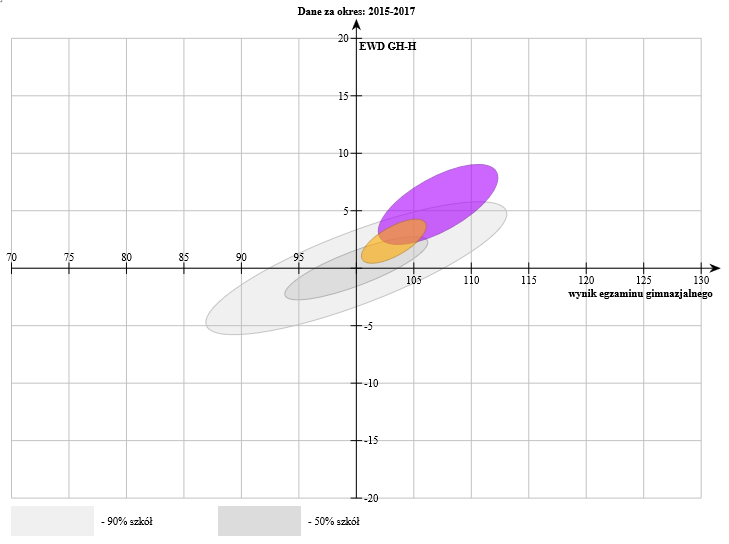 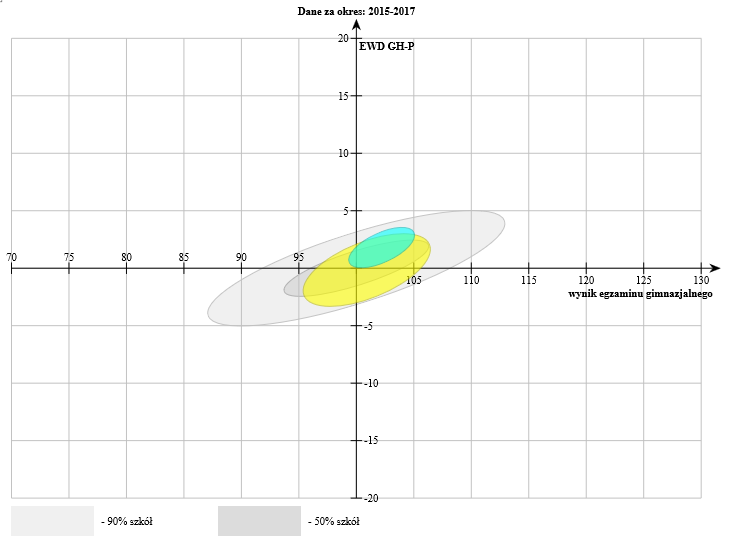 kolor żółty – Gimnazjum w Aleksandriikolor zielony – Gimnazjum w Konopiskach   WnioskiUczniowie w szkole Aleksandrii uzyskali wyższe oceny z części humanistycznej niż uczniowie w Konopiskach.Wyniki z historii i WOS-u są znacznie wyższe niż uzyskali uczniowie w Konopiskach.Z języka polskiego Aleksandria uzyskała nieco niższe wyniki, ale i tak wyższe niż oczekiwane dla przeciętnego ucznia.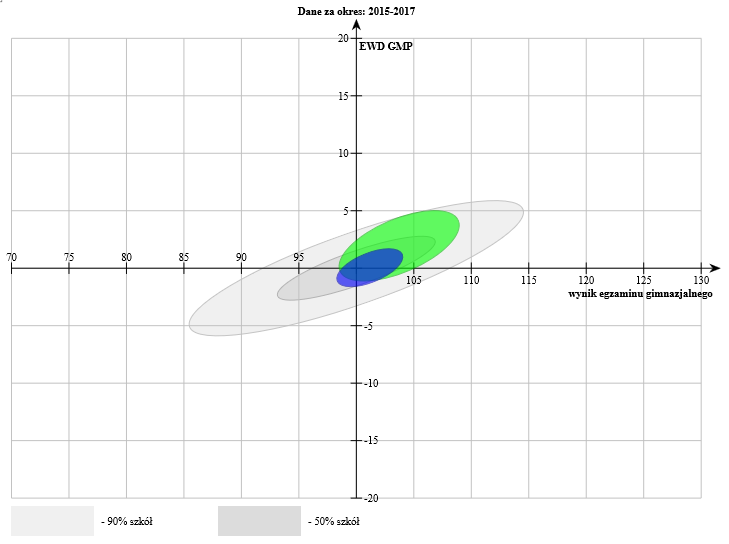 kolor zielony – Gimnazjum w Aleksandrii – kolor czerwonykolor niebieski – Gimnazjum w Konopiskach – kolor zielony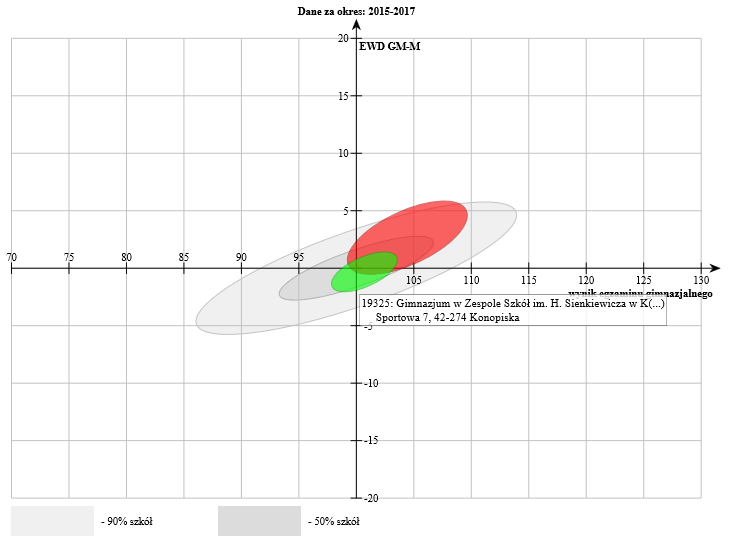 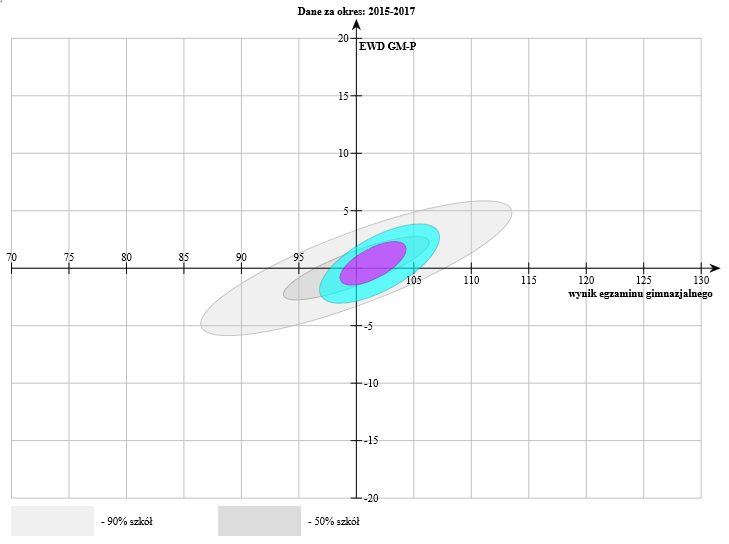 kolor niebieski – Gimnazjum w Aleksandriikolor fioletowy – Gimnazjum w Konopiskach WnioskiZ części matematycznej egzaminu wyniki jest wyższe niż w szkole w Konopiskach.Wyniki z przedmiotów przyrodniczych są porównywalne, wyższe niż oczekiwane dla przeciętnego ucznia.Karty analizy wyników.Ankiety dla nauczycieliAnkiety uczniówWnioski :         Wnioski wynikające z ankiety nauczycieli (16 osób)Nauczyciele znają  rozporządzenie MEN w sprawie podstawy programowej wychowania przedszkolnego i kształcenia ogólnego.Nauczyciele swoją wiedzę w sprawie podstawy programowej czerpią z różnych źródeł (szkolenia RP, zewnętrzne formy doskonalenia, publikacje MEN, edukacyjne serwisy internetowe, czasopisma oświatowe)Przy wyborze programu nauczania nauczyciele kierowali się głównie zgodnością programu z podstawą programową, dostosowaniem programu do potrzeb i możliwości uczniów i środowiska oraz poprawnością pod względem merytorycznym, dydaktycznym i wychowawczym.Nauczyciele brali również pod uwagę opracowane kryteria oceniania i metody sprawdzania osiągnięć uczniów oraz podane szczegółowe cele kształcenia i wychowania.Nauczyciele dokonują analizy podstawy programowej poprzez opracowywanie wymagań edukacyjnych, tworzenie własnych rozkładów materiału i opracowywanie dostosowań programu do potrzeb i możliwości swoich uczniów, opracowywanie scenariuszy lekcji i planowanie zajęć edukacyjnych.Nauczyciele monitorują realizację podstawy programowej.Monitorowanie realizacji podstawy programowej zależy od zajęć edukacyjnych na poszczególnym stopniu kształcenia.W klasach młodszych nauczyciele monitorują podstawę na każdej lekcji, w klasach starszych raz w miesiącu lub przed nowym cyklem tematycznym.W szkole podstawa programowa jest realizowana zgodnie z zalecanymi warunkami i sposobami jej realizacji.94% ankietowanych nauczycieli uważa, że realizacja podstawy programowej wpływa na osiągnięcia edukacyjne uczniów.Wszyscy nauczyciele przeprowadzają diagnozę wiadomości i umiejętności oraz analizują osiągnięcia edukacyjne swoich uczniów.Nauczyciele badając osiągnięcia swoich uczniów uwzględniają ich możliwości rozwojowe i zainteresowania.Wnioski wynikające z analizy osiągnięć uczniów nauczyciele uwzględniają swojej pracy.Wnioski wynikające z analizy osiągnięć uczniów mają wpływ na działania podejmowanie przez nauczycieli.Działanie jakie podejmują nauczyciele to: dobór metod pracy ( aktywne metody pracy); modyfikacje planów wynikowych, modyfikacje pomocy dydaktycznych , sprawdzianów, testów; indywidualizacja nauczanie; organizacja zajęć dodatkowych; określanie mocnych i słabych stron uczniów  - tworzenie informacji zwrotnej dla rodziców i uczniów.Nauczyciele motywują swoich uczniów do uzyskiwania lepszych wyników w nauce.Najczęściej wymieniane sposoby motywowania to: rozmowy indywidualne z uczniami; stosowanie różnych metod pracy na lekcjach, możliwość poprawy ocen, zachęcanie do udziału w zajęciach dodatkowych, do udziału w konkursach, zawodach, pochwała za osiągnięcia na forum klasy lub szkoły..    Wnioski wynikające z ankiety uczniów klasy III gimnazjum (18 osób)Wszyscy uczniowie zostali zapoznani z Przedmiotowym Systemem Oceniania z poszczególnych przedmiotów.78% ankietowanych stwierdziło, że nauczyciele raczej stosują kryteria zawarte w PSO z poszczególnych przedmiotów.16 uczniów (89%) uważa, że wiadomości przekazywane na lekcjach są zrozumiałe lub  przeważnie zrozumiałe. Dla dwóch uczniów wiadomości nie są zrozumiałe.13 uczniów (72%) uważa, że mogą  wykazać się na lekcjach swoją wiedzą i swoimi umiejętnościami. Dwóch uczniów było przeciwnego zdania. 2/3 ankietowanych uczniów uważa, że zdobyta  na lekcjach wiedza jest im przydatna i potrzebna do wykonywania zadań i rozwiązywania problemów. Zdobyta na lekcjach wiedza nie jest przydatna zdaniem jednego ankietowanego ucznia.Nauczyciele w różny sposób sprawdzają wiedzę uczniów poprzez : prace pisemne, odpowiedzi ustne, prace domowe, aktywność uczniów na lekcjach, analiza wytworów uczniów, testy sprawnościowe, referaty.¾ ankietowanych uczniów, uważa, że nauczyciele oceniają ich sprawiedliwieNiesprawiedliwie oceniany jest tylko jeden z ankietowanych uczniów.Zdaniem 11 uczniów (61%) nauczyciele informują ich o stanie ich wiedzy oraz  o brakach, które muszą uzupełnić.Uczniowie mogą poprawiać swoje oceny, tak stwierdziło 95% ankietowanych uczniów.Nauczyciele motywują uczniów do uzyskiwania przez nich lepszych wyników w nauce w różny sposób. Najczęściej wymieniane sposoby to: udział w zajęciach dodatkowych, w konkursach lub zawodach sportowych, rozwiązywanie dodatkowych zadań.Większość ankietowanych uczniów ma możliwość prezentowania swoich osiągnięć – 13 osób, co stanowi 73% ankietowanych.Nauczyciele przygotowywali uczniów do egzaminów gimnazjalnych.Zdanie 8 uczniów ze wszystkich przedmiotów egzaminacyjnych, 8 uczniów uważało, że tylko z historii, 2 uczniów wskazało tylko język polski i matematykę, a 1 uczeń – język angielski.   Wnioski wynikające z ankiety uczniów klasy VII (20 osób)Uczniowie zostali zapoznani z Przedmiotowym Systemem Oceniania z poszczególnych przedmiotów – 19 osób , czyli 95% ankietowanych uczniów.85% ankietowanych uczniów (17 osób)  uważa, że nauczyciele stosują się do podanych kryteriów. Nie zawsze nauczyciele stosują te kryteria tak odpowiedziało dwóch uczniów.Wiadomości przekazywane na lekcji są przeważnie zrozumiałe dla 85% ankietowanych,  dla 10 % nie zawsze, a jeden z ankietowanych uczniów nie rozumie.Uczniowie mają możliwości wykazania się swoją wiedzą i umiejętnościami na lekcjach – 60% ankietowanych uczniów, czyli 12 osób..50% ankietowanych uczniów(10 osób) uważa, że wiedza zdobyta na lekcjach jest im przydatna w dalszej  pracy, dla 3 uczniów wiedza ta nie jest przydatna.Nie zawsze zdobyta wiedza pozwala na prawidłowe wykonanie zadań i rozwiązywanie problemów zdaniem 35% ankietowanych.Nauczyciele w różny sposób sprawdzają wiedzę uczniów poprzez : prace pisemne, odpowiedzi ustne, prace domowe, aktywność uczniów na lekcjach, analiza wytworów uczniów, testy sprawnościowe, referaty.12 ankietowanych uczniów (60%), uważa, że nauczyciele oceniają ich sprawiedliwie2 uczniów uważa, że są niesprawiedliwie oceniani. Zdaniem 45% ankietowanych uczniów (9 osób),  nauczyciele informują ich o stanie ich wiedzy, czyli wiedzą co umieją i co muszą poprawić.Zdecydowana większość uczniów ma możliwości poprawy swoich ocen – 95%Nauczyciele motywują uczniów do uzyskiwania lepszych wyników w nauce w różny sposób.Sposoby najczęściej wymieniane to: zachęcanie do udziału w zajęciach dodatkowych – 8 osób; chwalenie i zachęcanie do udziału w konkursach i zawodach – po 6 osób.Uczniowie mają możliwość prezentowania swoich osiągnięć – 70 % ankietowanych uczniów( 14 osób).Trudności w nauce nie ma tylko 3 uczniów, 3 uczniów ma problemy z większości przedmiotów.Zdecydowana większość uczniów ma trudności z niektórych przedmiotów.Najczęściej uczniowie mają problemy z: chemią – 11 osób. Inne przedmioty sprawiające problemy to: j. polski, j. angielski, geografia, historia, fizyka i matematyka.85% ankietowanych uczniów (17 osób) stwierdziło, że materiał w klasie VII  jest dla nich za trudny. 40% uczniów( 8 osób) nie ma czasu przygotować się do lekcji. 35% uczniów (7 osób) za przyczynę problemu uznało swoje lenistwo. 30% uczniów (6 osób) uważa, że tempo pracy na lekcji jest dla nich za szybkie. 15% uczniów ( 3 osoby) nie potrafi samodzielnie odrobić pracy domowej ( brak umiejętności samodzielnej pracy). Absencja na lekcjach jest również przyczyna trudności w nauce.65% ankietowanych uczniów nie korzysta z konsultacji i dodatkowych zajęć prowadzonych przez nauczycieli. Tylko 30% uczniów korzysta z tych form pomocy.Przyczyny niekorzystania z różnych form pomocy to: brak takiej potrzeby – 5 osób; brak lekcji dodatkowych z przedmiotów, które sprawiają trudności – 3 osoby; brak czasu – 2 osoby, większość nauczycieli nie organizuje takich zajęć – 2 osoby. 3 uczniów nie udzieliło żadnej odpowiedzi.      Wnioski wynikające z wywiadu z dyrektorem Zespołu Szkolno-Przedszkolnego       w AleksandriiPodstawa programowa jest realizowana zgodnie z zaleconymi warunkami i sposobami jej realizacji.Nauczyciele znają podstawę programowa kształcenia ogólnego.Nauczyciele kształtują u uczniów umiejętności zawarte w podstawie programowej.Programy nauczania są dostosowane do możliwości i zainteresowań uczniów.Nauczyciele analizują i monitorują osiągnięcia uczniów.Wnioski wynikające z analizy nauczyciele uwzględniają w swojej pracy.    Wnioski wynikające z analizy dokumentówW szkole analizuje się wyniki sprawdzianów i egzaminów gimnazjalnych.W analizie omawiane są standardy, które wypadły najlepiej i najsłabiej.Analizy zawierają wnioski do dalszej pracy, które nauczyciele wdrażają do swojej pracy.Szkoła osiąga dobre wyniki.Wyniki osiągane przez uczniów są wyższe niż wyniki w gminie, powiecie i województwie.Wyniki osiągane podczas sprawdzianów i egzaminów umieszczają szkołę  wysoko na znormalizowanej skali staninowej.EWD wskazuje, że uczniowie uzyskują wyniki wyższe niż oczekiwane dla przeciętnego ucznia.EWD wskazuje, że efektywność nauczania jest wysoka.Wskaźniki EWD w okresach trzechletnich wzrastają.5.opis wniosków ewaluacyjnych6.Podsumowanie ewaluacji – Uczniowie nabywają wiadomości i umiejętności określone w podstawie programowej.W okresie od lutego 2016 roku  do czerwca 2018 roku  zespół w składzie: Małgorzata Jeziorowska i Ilona Marczak przygotował i przeprowadził ewaluację wewnętrzną – Uczniowie nabywają wiadomości i umiejętności określone w podstawie programowej.Celem ewaluacji było określenie poziomu nabywania wiadomości i umiejętności uczniów określonych w podstawie programowej nauczania ogólnego.W ewaluacji posłużono się ankietami skierowanymi do: nauczycieli, uczniów klasy VII i uczniów klasy III gimnazjum, wywiadem z dyrektorem szkoły, analizami wyników sprawdzianu i egzaminów, EWD.Badaniem objęto wszystkich nauczycieli pracujących w szkole, obecnych w dniu badania, 15 kwietnia 2018 roku. 38 uczniów wypełniało ankiety w kwietniu 2018 roku, w czasie lekcji wychowawczych. Wywiad z dyrektorem szkoły przeprowadzono w maju 2018 roku.Z przeprowadzonego badania ankietowego i wywiadu wynika, że Nauczyciele znają podstawę programową kształcenia ogólnego.Podstawa programowa jest realizowana zgodnie z zalecanymi warunkami i sposobami jej realizacji.Nauczyciele kształtują u uczniów wiadomości i umiejętności zawarte w podstawie programowej.Nauczyciele monitorują i analizują osiągnięcia uczniów.Wnioski wynikające z analizy są uwzględniane w dalszej pracy nauczycieli.Nauczyciele modyfikują swoje programy nauczania do możliwości i zainteresowań uczniów.Nauczyciele motywują uczniów do uzyskiwania lepszych wyników.Uczniowie zostali zapoznani z PSO zawierającymi wymagania edukacyjne z            poszczególnych przedmiotów.Uczniowie mają możliwości wykazania się swoją wiedzą i swoimi umiejętnościami na każdej lekcji.Uczniowie mają możliwości poprawiania swoich ocen.Uczniowie mają możliwość prezentowania swoich osiągnięć w klasie lub w szkole.W szkole  analizuje się wyniki sprawdzianów i egzaminów gimnazjalnych.Analizy zawierają wnioski do dalszej pracy.Wnioski nauczyciele uwzględniają w swojej pracy dydaktycznej.Szkoła osiąga dobre wyniki.Wyniki osiągane podczas sprawdzianów i egzaminów umieszczają szkołę wysoko na znormalizowanej skali staninowej.EWD wskazuje, że uczniowie uzyskują wyniki wyższe niż oczekiwane dla przeciętnego ucznia.EWD wskazuje, że efektywność nauczania jest wysoka.Wskaźniki EWD w okresach trzechletnich wzrastają.Reasumując,Podstawa programowa jest realizowana zgodnie z zaleconymi warunkami i sposobami jej realizacji.Nauczyciele znają i realizują podstawę programową.Nauczyciele kształtują u uczniów wiadomości i umiejętności wynikające z podstawy programowej.Nauczyciele analizują i monitorują osiągnięcia uczniów.Nauczyciele modyfikują programy nauczania, uwzględniając możliwości i zainteresowania uczniów.Szkoła osiąga dobre wyniki.Uczniowie uzyskują wyniki wyższe niż oczekiwane dla przeciętnego ucznia.Szkoła jest szkołą sukcesu o wysokich wynikach i wysokiej efektywności – wynika to z EWD.Poziom nabywania wiadomości i umiejętności uczniów jest wysoki. Wnioski:Kontynuować pracę zgodnie z podstawą programową kształcenia ogólnego.Kształtować u uczniów wiadomości i umiejętności wynikające z podstawy programowej.Monitorować i analizować osiągnięcia uczniów .Motywować uczniów do pracy i osiągania coraz lepszych wyników w nauce.Uczniów mających trudności w nauce zachęcać do korzystania z konsultacji idodatkowych zajęć prowadzonych przez nauczycieli.Informować uczniów o ich postępach edukacyjnych, podkreślając to co uczeń umie i co jeszcze musi poprawić.Zachęcać uczniów do aktywnej pracy na lekcjach.Zachęcać uczniów do prezentowania swoich osiągnięć na forum klasy lub szkoły.Wyniki i wnioski wynikające z ewaluacji wewnętrznej należy przedstawić na posiedzeniu Rady Pedagogicznej, na spotkaniu Rady Rodziców z dyrekcją szkoły oraz rodzicom na  zebraniu ogólnym.TAK16100%NIE00%Publikacje MEN14Udział w szkoleniach RP12Udział w zewnętrznych formach doskonalenia14Lektura czasopism oświatowych2Przeglądanie edukacyjnych serwisów internetowych11Zgodnością programu z podstawą programową.16Poprawnością pod względem merytorycznym, dydaktycznym i wychowawczym14Dostosowanie programu do potrzeb i możliwości uczniów i środowiska16Podanymi szczegółowymi celami kształcenia i wychowania4Opracowanymi kryteriami oceniania i metod sprawdzania osiągnięć uczniów.6Opracowywanie wymagań edukacyjnych15Tworzenie rozkładu materiału14Opracowywanie scenariuszy lekcji4Planowanie zajęć edukacyjnych9Opracowywanie dostosowania programu do potrzeb i możliwości uczniów13Tak, na każdej lekcji7Tak, raz w miesiącu4Tak, przed nowym cyklem tematycznym5Tak, raz w semestrze1Tak, na koniec roku szkolnego1Nie monitoruję0W wysokim stopniu1063%W średnim stopniu637%W niskim stopniu00%W wysokim stopniu1594%W średnim stopniu16%W niskim stopniu00%W wysokim stopniu1488%W średnim stopniu212%W niskim stopniu00%W wysokim stopniu956%W średnim stopniu744%W niskim stopniu00%W wysokim stopniu850%W średnim stopniu850%W niskim stopniu00%W wysokim stopniu1488%W średnim stopniu212%W niskim stopniu00%W wysokim stopniu1382%W średnim stopniu318%W niskim stopniu00%W wysokim stopniu1594%W średnim stopniu16%W niskim stopniu00%W wysokim stopniu1594%W średnim stopniu16%W niskim stopniu00%TAK1594%NIE16%TAK16100%NIE00%Prace pisemne (testy, sprawdziany, klasówki, kartkówki)13Odpowiedzi ustne13Prace domowe9Referaty1Aktywność na lekcji15Obserwacja ucznia13Analiza wytworów uczniów (np. prace plastyczne, multimedialne itp.)7Testy sprawnościowe3Arkusze diagnozujące przygotowane przez wydawnictwo1TAK16100%NIE00%TAK16100%NIE00%Modyfikuję plan wynikowy (rozkład materiału)12Modyfikuję pomoce dydaktyczne, testy, sprawdziany12Dobieram właściwe metody pracy16Zwiększam indywidualizację nauczania12Organizuje dodatkowe zajęcia8Określam mocne i słabe strony4Tworzę informacje zwrotną dla rodziców i uczniów9Uczestniczę w szkoleniach, by zwiększyć własną wiedzę11Rozmawiam indywidualnie z uczniem15Zachęcam do udziału w zajęciach dodatkowych11Wprowadzam dodatkowe zadania domowe4Daję szansę poprawy oceny14Stosuję różnorodne metody pracy z uczniem14Wyróżniam uczniów za osiągnięcia poprzez pochwałę14Zachęcam do udziału w konkursach, zawodach, itp.12Eksponuję sukcesy uczniów na forum klasy lub szkoły8Zdecydowanie tak1056%Raczej tak844%Raczej nie00%Zdecydowanie nie00%Zdecydowanie tak211%Raczej tak1478%Raczej nie211%Zdecydowanie nie00%Zdecydowanie tak211%Raczej tak1478%Raczej nie211%Zdecydowanie nie00%Zdecydowanie tak211%Raczej tak1161%Raczej nie317%Zdecydowanie nie211%Zdecydowanie tak317%Raczej tak950%Raczej nie528%Zdecydowanie nie15%Prace pisemne (testy, sprawdziany, kartkówki)17Odpowiedzi ustne7Prace domowe14Referaty1Aktywność na lekcji10Analiza wytworów (prace plastyczne, multimedialne)3Testy sprawnościowe4Zdecydowanie tak00%Raczej tak1478%Raczej nie317%Zdecydowanie nie15%Zdecydowanie tak211%Raczej tak950%Raczej nie739%Zdecydowanie nie00%Zdecydowanie tak422%Raczej tak1373%Raczej nie15%Zdecydowanie nie00%Rozmawiają ze mną indywidualnie.2Zachęcają do udziału w zajęciach dodatkowych7Zadają dodatkowe zadania.5Stosują ciekawe metody pracy.3Chwalą za dobrze wykonane zadanie.3Zachęcają do udziału w konkursach, zawodach6Mówią o naszych sukcesach rodzicom  na forum klasy lub szkoły0Nie motywują do uzyskiwania lepszych wyników1Zdecydowanie tak00%Raczej tak1373%Raczej nie 422%Zdecydowanie nie15%Tak, ze wszystkich przedmiotów egzaminacyjnych844%Tak, tylko z języka polskiego i matematyki211%Tak, tylko z historii i wiedzy o społeczeństwie844%Tak, tylko z przedmiotów przyrodniczych00%Tak, tylko z języka angielskiego15%Nie00%Zdecydowanie tak1050%Raczej tak945%Raczej nie00%Zdecydowanie nie15%Zdecydowanie tak15%Raczej tak1680%Raczej nie210%Zdecydowanie nie15%Zdecydowanie tak00%Raczej tak1785%Raczej nie210%Zdecydowanie nie15%Zdecydowanie tak210%Raczej tak1050%Raczej nie735%Zdecydowanie nie15%Zdecydowanie tak315%Raczej tak735%Raczej nie735%Zdecydowanie nie315%Prace pisemne ( testy, sprawdziany, kartkówki )20Odpowiedzi ustne8Prace domowe18Aktywność na lekcji11Analiza wytworów – prace plastyczne, multimedialne9Testy sprawnościowe5Zdecydowanie tak00%Raczej tak1260%Raczej nie630%Zdecydowanie nie210%Zdecydowanie tak210%Raczej tak735%Raczej nie945%Zdecydowanie nie210%Zdecydowanie tak840%Raczej tak1155%Raczej nie00%Zdecydowanie nie15%Rozmawiają ze mną indywidualnie.3Zachęcają do udziału w zajęciach dodatkowych.8Zadają dodatkowe prace.4Stosują ciekawe metody pracy.5Chwalą za dobrze wykonane zadanie.6Zachęcają do udziału w konkursach, zawodach.6Mówią na naszych sukcesach rodzicom i na forum klasy lub szkoły.2Brak odpowiedzi.3Zdecydowanie tak00%Raczej tak1470%Raczej nie525%Zdecydowanie nie15%Nie315%Tak315%Tak, tylko z niektórych przedmiotów.1470%Nie rozumiem wszystkiego na lekcjach.17Nie potrafię samodzielnie odrobić zadań domowych.3Tempo pracy na lekcjach jest dla mnie za szybkie.6Nie zawsze mam czas, aby przygotować się do lekcji.8Nie umiem pracować samodzielnie.1Przyczyna jest moje lenistwo.7Nieobecności na lekcjach.1Brak odpowiedzi.1Tak630%Nie1365%Rocznik / Sprawdzian1999 / 20122000 / 20132001 / 2014Średnia klasy4,374,504,50Średni wynik ze sprawdzianu25,3526,626,5Rozstęp wyników18 - 337 - 388 - 38Wynik uczniów na znormalizowanej skali staninowej21% - 29%5/631% -33%725% - 29%5Wynik szkoły na znormalizowanej skali staninowej24,3% -25,9%726% - 27,7%726,1% - 27,5%6Rocznik – 1999 rok          /       Egzamin – 2015 rokRocznik – 1999 rok          /       Egzamin – 2015 rokRocznik – 1999 rok          /       Egzamin – 2015 rokRocznik – 1999 rok          /       Egzamin – 2015 rokRocznik – 1999 rok          /       Egzamin – 2015 rokRocznik – 1999 rok          /       Egzamin – 2015 rokŚrednia klasy – 3,95Średnia klasy – 3,95Średnia klasy – 3,95Średnia klasy – 3,95Średnia klasy – 3,95Średnia klasy – 3,95Część humanistycznaCzęść humanistycznaCzęść matematyczno - przyrodniczaCzęść matematyczno - przyrodniczaJęzyk angielskiJęzyk angielskiŚrednia w %Średnia w %Średnia w %Średnia w %Średnia w %Średnia w %J. polskiHistoria i WOSMatematykaPrzedmioty przyrodniczePoziom podstawowyPoziom rozszerzony64,3173,3153,2554,1369,7346,40Wynik na znormalizowanej skali staninowejWynik na znormalizowanej skali staninowejWynik na znormalizowanej skali staninowejWynik na znormalizowanej skali staninowejWynik na znormalizowanej skali staninowejWynik na znormalizowanej skali staninowejuczniówuczniówuczniówuczniówuczniów5  (59-66%)8 (88-91%)6 (55-66%)7 (64-71%)5 (59-78%)szkołyszkołyszkołyszkołyszkoły6  (63-65%)8 (72-78%)6 (49-53%)7 (53-56%)6 (67-73%)Rocznik – 2000 rok    /    Egzamin – 2016 rokRocznik – 2000 rok    /    Egzamin – 2016 rokRocznik – 2000 rok    /    Egzamin – 2016 rokRocznik – 2000 rok    /    Egzamin – 2016 rokRocznik – 2000 rok    /    Egzamin – 2016 rokRocznik – 2000 rok    /    Egzamin – 2016 rokŚrednia klasy  - 4,59Średnia klasy  - 4,59Średnia klasy  - 4,59Średnia klasy  - 4,59Średnia klasy  - 4,59Średnia klasy  - 4,59Część humanistycznaCzęść humanistycznaCzęść matematyczno - przyrodniczaCzęść matematyczno - przyrodniczaJęzyk angielskiJęzyk angielskiŚrednia w %Średnia w %Średnia w %Średnia w %Średnia w %Średnia w %J. polskiHistoria i WOSMatematykaPrzedmiotyprzyrodniczePoziom  podstawowyPoziom rozszerzony80,0878,8563,9260,1277,6964,38Wynik na znormalizowanej skali staninowejWynik na znormalizowanej skali staninowejWynik na znormalizowanej skali staninowejWynik na znormalizowanej skali staninowejWynik na znormalizowanej skali staninowejuczniówuczniówuczniówuczniówuczniów7 ( 88-91%)8  (81-88%)8  (86-93%)7  (68-75%)6  (79-93%)szkołyszkołyszkołyszkołyszkoły8  (79-84%)9  (74-92%)8  (61-72%)6  (57-64%)7  (74-82%)Rocznik – 2001 rok       /       Egzamin – 2017 rokRocznik – 2001 rok       /       Egzamin – 2017 rokRocznik – 2001 rok       /       Egzamin – 2017 rokRocznik – 2001 rok       /       Egzamin – 2017 rokRocznik – 2001 rok       /       Egzamin – 2017 rokRocznik – 2001 rok       /       Egzamin – 2017 rokRocznik – 2001 rok       /       Egzamin – 2017 rokŚrednia klasy -  4,11Średnia klasy -  4,11Średnia klasy -  4,11Średnia klasy -  4,11Średnia klasy -  4,11Średnia klasy -  4,11Średnia klasy -  4,11Cz. humanistycznaCz. humanistycznaCZ. matematyczno - przyrodniczaCZ. matematyczno - przyrodniczaJęzyk angielskiJęzyk angielskiJęzyk niemieckiŚrednia w %Średnia w %Średnia w %Średnia w %Średnia w %Średnia w %Średnia w%J. polskiHistoria i WOSmatematykaPrzedmioty przyrodniczePoziom podst.Poziom roszerz.Poziom podst.62,5766,2957,5048,7168,3651,1870,33Wynik na znormalizowanej skali staninowejWynik na znormalizowanej skali staninowejWynik na znormalizowanej skali staninowejWynik na znormalizowanej skali staninowejWynik na znormalizowanej skali staninowejuczniówuczniówuczniówuczniówuczniów4(56-66%)7(78-84%)7(72-83%)5/6(49-55%)6(83-93%)szkołyszkołyszkołyszkołyszkoły4(63-66%)7(64-68%)7(52-59%)5(49-52%)6(68-74%)Dane za lataDane za lata2015-2017EWD - część humanistycznagórna granica prz. ufności6.2EWD - część humanistycznaoszacowanie punktowe3EWD - część humanistycznadolna granica prz. ufności-0.1średni wynik egz. - część humanistycznagórna granica prz. ufności109.8średni wynik egz. - część humanistycznaoszacowanie punktowe104.5średni wynik egz. - część humanistycznadolna granica prz. ufności99.1Liczba uczniówLiczba uczniów41Dane za lataDane za lata2015-2017EWD - historia i WOSgórna granica prz. ufności9EWD - historia i WOSoszacowanie punktowe5.5EWD - historia i WOSdolna granica prz. ufności2.1średni wynik egz. - historia i WOSgórna granica prz. ufności112.3średni wynik egz. - historia i WOSoszacowanie punktowe107.1średni wynik egz. - historia i WOSdolna granica prz. ufności101.9Liczba uczniówLiczba uczniów41za lataza lata2015-2017EWD - język polskigórna granica prz. ufności3EWD - język polskioszacowanie punktowe-0.2EWD - język polskidolna granica prz. ufności-3.3średni wynik egz. - język polskigórna granica prz. ufności106.4średni wynik egz. - język polskioszacowanie punktowe100.9średni wynik egz. - język polskidolna granica prz. ufności95.4Liczba uczniówLiczba uczniów41Dane za lataDane za lata2015-2017EWD - część matematyczno-przyrodniczagórna granica prz. ufności5EWD - część matematyczno-przyrodniczaoszacowanie punktowe1.9EWD - część matematyczno-przyrodniczadolna granica prz. ufności-1.1średni wynik egz. - część matematyczno-przyrodniczagórna granica prz. ufności109średni wynik egz. - część matematyczno-przyrodniczaoszacowanie punktowe103.7średni wynik egz. - część matematyczno-przyrodniczadolna granica prz. ufności98.5Liczba uczniówLiczba uczniów41Dane za lataDane za lata2015-2017EWD - przedmioty przyrodniczegórna granica prz. ufności3.9EWD - przedmioty przyrodniczeoszacowanie punktowe0.4EWD - przedmioty przyrodniczedolna granica prz. ufności-3średni wynik egz. - przedmioty przyrodniczegórna granica prz. ufności107.2średni wynik egz. - przedmioty przyrodniczeoszacowanie punktowe102średni wynik egz. - przedmioty przyrodniczedolna granica prz. ufności96.8Liczba uczniówLiczba uczniów41Dane za lataDane za lata2015-2017EWD - matematykagórna granica prz. ufności5.8EWD - matematykaoszacowanie punktowe2.7EWD - matematykadolna granica prz. ufności-0.5średni wynik egz. - matematykagórna granica prz. ufności109.7średni wynik egz. - matematykaoszacowanie punktowe104.4średni wynik egz. - matematykadolna granica prz. ufności99.2Liczba uczniówLiczba uczniów41KARTA ANALIZY WYNIKÓW EWALUACJI OPISANYCH W RAPORCIECel ewaluacji:Nauczyciele realizując podstawę programową analizują i monitorują osiągnięcia uczniówPrzedmiot ewaluacji:Uczniowie nabywają wiadomości i umiejętności określone w podstawie programowej – ankiety dla nauczycieli. Ankietę wypełniało 16 nauczycieli.Stan poszczególnych zagadnień stwierdzonych w wyniku przeprowadzonej ewaluacji.1.Nauczyciele znają rozporządzenie MEN w sprawie podstawy programowej kształcenia    ogólnego – 100%.2. Nauczyciele analizują podstawy programowe kształcenia ogólnego – 100%.3. Nauczyciele monitorują realizację podstawy programowej – 100%.4. Podstawa programowa realizowana jest zgodnie z zaleconymi warunkami i sposobami jej    realizacji – 100%.5.Nauczyciele kształtują u uczniów wiadomości i umiejętności zawarte w podstawie   programowej – 100%.6. Realizacja podstawy programowej ma wpływ na osiągnięcia edukacyjne uczniów – 94%. 7. Nauczyciela analizują osiągnięcia edukacyjne uczniów – 100%.8. Nauczyciele w swojej pracy uwzględniają możliwości rozwojowe uczniów -100%.9. Wnioski wynikające z analizy nauczyciele uwzględniają w swojej codziennej pracy –    100% .10. Wnioski wynikające z analizy maja wpływ na działania podejmowane przez nauczycieli –     100%.11. Nauczyciele motywują uczniów do uzyskiwania coraz lepszych wyników w nauce-100%. Wnioski:1. Nauczyciele znają podstawę programową kształcenia ogólnego.2. Podstawa programowa jest realizowana zgodnie z zalecanymi warunkami i sposobami jej    realizacji.3.Nauczyciele kształtują u uczniów wiadomości i umiejętności zawarte w podstawie    programowej.4. Nauczyciele monitorują i analizują osiągnięcia uczniów.5. Wnioski wynikające z analizy są uwzględniane w dalszej pracy nauczycieli.6. Nauczyciele modyfikują swoje programy nauczania do możliwości i zainteresowań    uczniów.7.Nauczyciele motywują uczniów do uzyskiwania lepszych wyników.Rekomendacje:1.Kontynuować pracę zgodnie z podstawą programową kształcenia ogólnego.2.Kształtować u uczniów wiadomości i umiejętności wynikające z podstawy programowej.3.Monitorować i analizować osiągnięcia uczniów .4. Motywować uczniów do uzyskiwania lepszych wyników w nauce.KARTA ANALIZY WYNIKÓW EWALUACJI OPISANYCH W RAPORCIECel ewaluacji:Nauczyciele realizując podstawę programową analizują i monitorują osiągnięcia uczniów. Przedmiot ewaluacji:Uczniowie nabywają wiadomości i umiejętności określone w podstawie programowej – ankieta skierowana do  uczniów:  klasy III g i klasy VII sp.Stan poszczególnych zagadnień stwierdzonych w wyniku przeprowadzonej ewaluacji.1. Uczniowie zostali zapoznani z PSO z poszczególnych przedmiotów – 100% / 95%.2. Nauczyciele stosują kryteria zawarte w PSO – 89% / 85%.3. Treści przekazywane na lekcjach są dla uczniów zrozumiałe – 89% / 85%.4.Uczniowie mają możliwości wykazania się na lekcjach swoją wiedzą i swoimi   umiejętnościami – 72% / 60% .5. Zdobyta na lekcjach wiedza jest przydatna w dalszej pracy – 67% / 50%.6. Nauczyciele badają osiągnięcia uczniów  - 100% / 100%7. Uczniowie oceniani są sprawiedliwie – 78% / 60%.8. Uczniowie są informowani o stanie swojej wiedzy – 61% / 45%.9. Uczniowie mają możliwości poprawienia swoich ocen – 95% / 95%.10. Uczniowie są motywowani do pracy i osiągania  coraz lepszych wyników w nauce –      100% / 95%.11. Uczniowie mają możliwości prezentowania swoich osiągnięć – 73% / 70%.12. Uczniowie są przygotowywani do egzaminów gimnazjalnych  -100%13. Uczniowie maja problemy w nauce – 85%.14. Uczniowie korzystają z konsultacji i dodatkowych zajęć prowadzonych przez nauczycieli    – 30%Wnioski1.Uczniowie zostali zapoznani z PSO zawierającymi wymagania edukacyjne z    poszczególnych przedmiotów.2.Uczniowie mają możliwości wykazania się swoją wiedzą i swoimi umiejętnościami na   każdej lekcji.3. Nauczyciele badają osiągnięcia uczniów, wykorzystując różne metody oceniania.4.Uczniowie maja możliwości poprawiania swoich ocen.5. Uczniowie maja możliwość prezentowania swoich osiągnięć w klasie lub w szkole.6. Nauczyciele motywują uczniów do nauki.Rekomendacje;1. Zachęcać uczniów do aktywnej pracy na lekcjach.2. Motywować uczniów do pracy i osiągania coraz lepszych wyników w nauce.3. Uczniów mających trudności w nauce zachęcać do korzystania z konsultacji i    dodatkowych zajęć prowadzonych przez nauczycieli.4. Informować uczniów o ich postępach edukacyjnych, podkreślając to co uczeń umie i co     jeszcze musi poprawić.5. Zachęcać uczniów do prezentowania swoich osiągnięć. 6. Przestrzegać kryteria zawarte w PSO.Cele ewaluacji: Nauczyciele realizując podstawę programową analizują i monitorują osiągnięcia każdego ucznia.Cele ewaluacji: Nauczyciele realizując podstawę programową analizują i monitorują osiągnięcia każdego ucznia.Obszar ewaluacji / problem badawczyUczniowie nabywają wiadomości i umiejętności określane w podstawie programowej.Problem badawczy  – Określenie poziomu nabywania wiadomości i umiejętności uczniów określonych w podstawie programowej nauczania ogólnego.. Obszar ewaluacji / problem badawczyUczniowie nabywają wiadomości i umiejętności określane w podstawie programowej.Problem badawczy  – Określenie poziomu nabywania wiadomości i umiejętności uczniów określonych w podstawie programowej nauczania ogólnego.. Wyniki dobre/zadowalające:1.Nauczyciele znają rozporządzenie MEN  w   sprawie podstawy programowej nauczania    ogólnego. 2. Nauczyciele analizują podstawy programowe  nauczania ogólnego.3. Nauczyciele monitorują realizację podstawy programowej .4. Podstawa programowa realizowana jest zgodnie z zaleconymi warunkami i sposobami jej realizacji.5.Nauczyciele kształtują u uczniów wiadomości i umiejętności zawarte w podstawie programowej. 6. Realizacja podstawy programowej ma wpływ na osiągnięcia edukacyjne uczniów.7. Nauczyciela analizują osiągnięcia edukacyjne uczniów.8. Nauczyciele w swojej pracy uwzględniają możliwości rozwojowe uczniów .9. Wnioski wynikające z analizy nauczyciele uwzględniają w swojej codziennej pracy. .10. Wnioski wynikające z analizy mają wpływ na działania podejmowane przez nauczycieli.    11. Nauczyciele motywują uczniów do uzyskiwania coraz lepszych wyników w nauce.12.Uczniowie zostali zapoznani z PSO z poszczególnych przedmiotów .13. Nauczyciele stosują kryteria zawarte w PSO. 14. Treści przekazywane na lekcjach są dla uczniów zrozumiałe .15.Uczniowie mają możliwości wykazania się na lekcjach swoją wiedzą i umiejętnościami.16. Zdobyta na lekcjach wiedza jest przydatna w dalszej pracy.17. Uczniowie oceniani są sprawiedliwie 18. Uczniowie są informowani o stanie swojej wiedzy .19. Uczniowie mają możliwości poprawienia swoich ocen .20. Uczniowie mają możliwości prezentowania swoich osiągnięć .21. Uczniowie są przygotowywani do egzaminów gimnazjalnych.Wyniki wymagające poprawy:1.Zachęcać uczniów do aktywnej pracy na lekcjach .2.Przestrzegać kryteria zawarte w PSO.3.Zachecać uczniów do prezentowania swoich osiągnięć na forum klasy lub szkoły.Wnioski:1. Nauczyciele znają podstawę programową kształcenia ogólnego.2. Podstawa programowa jest realizowana zgodnie z zalecanymi warunkami i sposobami jej    realizacji.3.Nauczyciele kształtują u uczniów wiadomości i umiejętności zawarte w podstawie    programowej.4. Nauczyciele monitorują i analizują osiągnięcia uczniów.5. Wnioski wynikające z analizy są uwzględniane w dalszej pracy nauczycieli.6. Nauczyciele modyfikują swoje programy nauczania do możliwości i zainteresowań    uczniów.7.Nauczyciele motywują uczniów do uzyskiwania lepszych wyników.8.Uczniowie zostali zapoznani z PSO zawierającymi wymagania edukacyjne z    poszczególnych przedmiotów.9.Uczniowie mają możliwości wykazania się swoją wiedzą i swoimi umiejętnościami na   każdej lekcji.10.Uczniowie mają możliwości poprawiania swoich ocen.11. Uczniowie mają możliwość prezentowania swoich osiągnięć w klasie lub w szkole.12. W szkole  analizuje się wyniki sprawdzianów i egzaminów gimnazjalnych.13. Analizy zawierają wnioski do dalszej pracy.14. Wnioski nauczyciele uwzględniają w swojej pracy dydaktycznej.15. Szkoła osiąga dobre wyniki.16. Wyniki osiągane podczas sprawdzianów i egzaminów umieszczają szkołę wysoko na      znormalizowanej skali staninowej.17.EWD wskazuje, że uczniowie uzyskują wyniki wyższe niż oczekiwane dla przeciętnego ucznia.18. EWD wskazuje, że efektywność nauczania jest wysoka.19. Wskaźniki EWD w okresach trzechletnich wzrastają.Wnioski:1. Nauczyciele znają podstawę programową kształcenia ogólnego.2. Podstawa programowa jest realizowana zgodnie z zalecanymi warunkami i sposobami jej    realizacji.3.Nauczyciele kształtują u uczniów wiadomości i umiejętności zawarte w podstawie    programowej.4. Nauczyciele monitorują i analizują osiągnięcia uczniów.5. Wnioski wynikające z analizy są uwzględniane w dalszej pracy nauczycieli.6. Nauczyciele modyfikują swoje programy nauczania do możliwości i zainteresowań    uczniów.7.Nauczyciele motywują uczniów do uzyskiwania lepszych wyników.8.Uczniowie zostali zapoznani z PSO zawierającymi wymagania edukacyjne z    poszczególnych przedmiotów.9.Uczniowie mają możliwości wykazania się swoją wiedzą i swoimi umiejętnościami na   każdej lekcji.10.Uczniowie mają możliwości poprawiania swoich ocen.11. Uczniowie mają możliwość prezentowania swoich osiągnięć w klasie lub w szkole.12. W szkole  analizuje się wyniki sprawdzianów i egzaminów gimnazjalnych.13. Analizy zawierają wnioski do dalszej pracy.14. Wnioski nauczyciele uwzględniają w swojej pracy dydaktycznej.15. Szkoła osiąga dobre wyniki.16. Wyniki osiągane podczas sprawdzianów i egzaminów umieszczają szkołę wysoko na      znormalizowanej skali staninowej.17.EWD wskazuje, że uczniowie uzyskują wyniki wyższe niż oczekiwane dla przeciętnego ucznia.18. EWD wskazuje, że efektywność nauczania jest wysoka.19. Wskaźniki EWD w okresach trzechletnich wzrastają.Rekomendacje:1.Kontynuować pracę zgodnie z podstawą programową kształcenia ogólnego.2.Kształtować u uczniów wiadomości i umiejętności wynikające z podstawy programowej.3.Monitorować i analizować osiągnięcia uczniów .4.Motywować uczniów do pracy i osiągania coraz lepszych wyników w nauce.5. Uczniów mających trudności w nauce zachęcać do korzystania z konsultacji i    dodatkowych zajęć prowadzonych przez nauczycieli.6. Informować uczniów o ich postępach edukacyjnych, podkreślając to co uczeń umie i co     jeszcze musi poprawić.Rekomendacje:1.Kontynuować pracę zgodnie z podstawą programową kształcenia ogólnego.2.Kształtować u uczniów wiadomości i umiejętności wynikające z podstawy programowej.3.Monitorować i analizować osiągnięcia uczniów .4.Motywować uczniów do pracy i osiągania coraz lepszych wyników w nauce.5. Uczniów mających trudności w nauce zachęcać do korzystania z konsultacji i    dodatkowych zajęć prowadzonych przez nauczycieli.6. Informować uczniów o ich postępach edukacyjnych, podkreślając to co uczeń umie i co     jeszcze musi poprawić.Sposoby prezentacji wyników:1.Nauczycielom -   na posiedzeniu Rady Pedagogicznej.2. Radzie Rodziców – na spotkaniu z dyrekcją szkoły3.Rodzicom – na zebraniu ogólnymSposoby prezentacji wyników:1.Nauczycielom -   na posiedzeniu Rady Pedagogicznej.2. Radzie Rodziców – na spotkaniu z dyrekcją szkoły3.Rodzicom – na zebraniu ogólnym